RIWAYAT HIDUP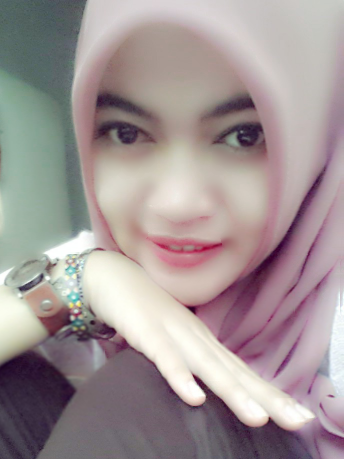 Elvira Yostasari lahir di Bangka Belitung, Tanjung Pandan pada tanggal 1 Januari 1993 dari pasangan Yosaphat A. Simon dan Rita Suryanah. Ia merupakan anak kedua dari 2 bersaudara. Ia bertempat tinggal selama melakukan pendidikan di Universitas Pasundan di Jalan Kubangsari 8 no 3. Jenjang pendidikan yang telah ia tempuh adalah sebagai berikut:Sekolah Dasar Negeri 13 Manggar Belitung, lulus pada tahun 2004.Sekolah Menengah Pertama Negeri 1 Tanjung Pandan Belitung, lulus pada tahun 2007.Sekolah Menengah Atas 2 Tanjung Pandan Belitung, lulus pada tahun 2010.Pada tahun 2010 ia melanjutkan Program Sarjana FKIP UNPAS Bandung dengan jurusan Pendidikan Guru Sekolah Dasar. 